附件1：武汉大学2023年学生体质健康测试方案一、测试项目（分三部分）：1、“室内测试”部分：身高、体重、肺活量、坐位体前屈、仰卧起坐、引体向上。（在同一天，同一项目只允许在同一台测试仪器多次重测）测试地点：卓尔体育馆测试室（二楼），桂园风雨测试室，工学部体育馆测试室（二楼），医学部体育馆测试室（二楼）2、“速度、弹跳力素质”部分：50米跑、立定跳远；3、“耐力素质”部分：800米跑（女）、1000米跑（男）。二、测试安排： （一）上半年测试1、2023届本科毕业生补测：参看“附件2，2023届本科毕业生补测方案”2、常规测试：测试时间：2023年4月3日至5月14日。参测对象：2020级、2021级在籍在册全日制本科生。（含港、澳、台学生，不含留学生）（二）下半年测试1、测试时间：2023年9月至11月（下学期第3-8周）。2、参测对象：2022级、2023级在籍在册全日制本科生。（含港、澳、台学生，不含留学生）三、参测组织方式：在规定的测试日期范围内：1、2023届毕业生补测，参看附件2，在4月27日前办理完成。2、正常参加测试学生：①室内测试日期、时间，学生自主在“珞珈体育”公众号上预约。所有预约必须在4月2日17:00前完成预约。②室外测试项目（50米跑、立定跳远、800/1000米跑），以院系为单位，统一预约日期、时间（学生不需要单独预约），体育部根据院系选定的日期，安排教师组织测试。院系负责人，扫描二维码“50米跑、立定跳远、800/1000米跑院系预约通道”，在小程序选择、填写预约日期和时间，在4月3日17:00前完成提交。注：1、本学期有体育课的2020级和2021级学生，50米和立定跳远2项在体育课上由任课教师组织完成测试，不再参加此次测试安排。2、所有预约，必须在预约规定时间内完成，测试期间预约系统将关闭，不再进行预约。四、为保证测试工作安全、有序进行，特提出以下要求：1、预约的测试，不要随意调整。2、各院系做好宣传工作，杜绝舞弊、代考行为。3、学生至少应在参加测试前两周做好测试准备工作，提前热身。4、学生参加测试，必须携带照片清晰的校园卡，如照片不清晰，必须同时携带照片清晰的学生证。（身份证无效）5、学生参加测试，必须穿着便于运动的服装和运动鞋，在预约的开始测试时间前十分钟到达测试场地，对迟到和未参加准备好的学生，可不允许其参加测试。6、测试系统已经升级，没有预约的学生不能参加测试。五、特殊情况处理1、如遇下雨等自然因素造成测试无法正常开始室外测试，体育部另外安排相应的测试时间。2、如果个人确因特殊原因，无法参加已经预约的测试，请扫描“变更预约时间登记”二维码，按照要求登记在云文档中。六、学生体质健康测试联络办法测试相关政策、通知、标准、结果、免测文件及免测办理都可以在珞珈体育微信公众号了解和办理，也可以人工输入具体问题，得到解答。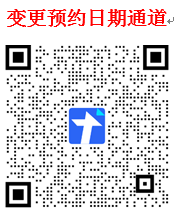 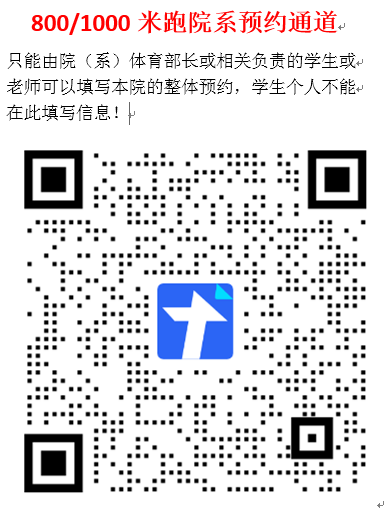 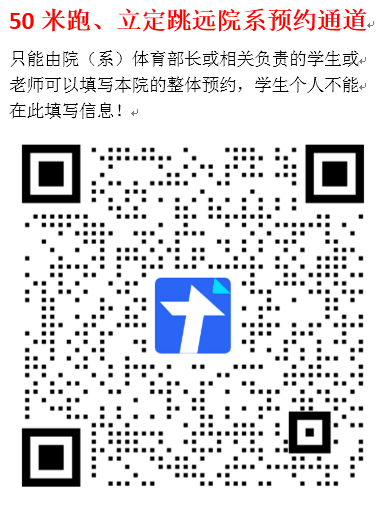 